Applying Movements to 2-D ShapesApplying Movements to 2-D ShapesApplying Movements to 2-D ShapesApplying Movements to 2-D ShapesGives and follows instructions to move congruent shapes to matching orientations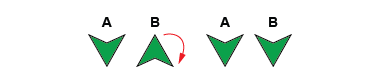 “I can turn one shape half a turn to match the other.”Gives and follows instructions to slide (translate) shapes but struggles to differentiate between flips (reflections) and turns (rotations)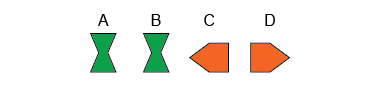 “I would slide A to the right to get to B. I’m not sure whether I would flip or turn C to get to D.”Gives and follows instructions to move shapes from one location to another (e.g., turn (rotation), flip (reflection), or slide (translation))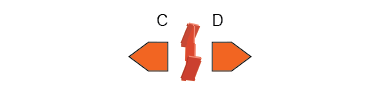 “I used a Mira and the two shapes matched exactly. So, I flipped Shape C onto D.”Uses orientation of shape to predict, describe, and move shapes from one location to another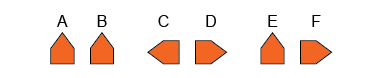 “To move from A to B: same orientation, so slide A to the right; from C to D: opposite orientations, so a flip in vertical line between C and D; from E to F: 
different orientations, 
so a quarter-turn clockwise.”Observations/DocumentationObservations/DocumentationObservations/DocumentationObservations/Documentation